                 PROPOSIÇÕES 01 – Vereador Jairo Martins Garcias					    Vereador Fabio Porto Martins	                 INDICAÇÃO – 004/2022Indico ao Excelentíssimo Senhor Prefeito Municipal em conjunto com a Secretaria Municipal de Obras, nos termos regimentais e ouvido plenário, que seja feita a pavimentação da Rua Emilio Tag, por meio de pavimentação comunitária.                                                MENSAGEM JUSTIFICATIVA:                           Senhor Presidente:                       Senhores Vereadores:É necessário e de extrema importância que seja feita a pavimentação da Rua Emilio Tag. A rua possui acesso a empresas e grande fluxo de veículos, os moradores vem enfrentado muita poeira em dias seco e barro em dias de chuva. Assim, venho requerer que seja feita a pavimentação de forma comunitária na referida rua.                                                              Atenciosamente,                                              Bom Retiro do Sul, 21 de junho de 2022.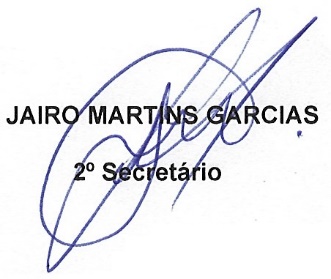 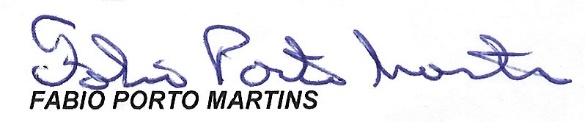 